Da inviare entro il giorno 15 aprile 2019SCHEDA D’ISCRIZIONESi prega di allegare il CVNome:...................................................................................................................................................Cognome:..............................................................................................................................................e-mail:...................................................................................................................................................Recapito telefonico:..............................................................................................................................Università di provenienza:....................................................................................................................Corso di studi:.......................................................................................................................................Precedenti esperienze di scavo:..............................................................................................................................................................................................................................................................................................................................................................................................................................................................................................Attestato frequenza corso sicurezza sui cantieri (specificare se già seguito: in tal caso inviare via mail l’attestato):...............................................................................................................................................................Certificato di idoneità medica (specificare se già ottenuto: in tal caso inviarlo via mail):...............................................................................................................................................................PERIODO DI PERMANENZA SULLO SCAVO Il periodo di permanenza sullo scavo è di 2 settimane; gli studenti dovranno arrivare lunedì mattina e ripartire venerdì pomeriggio.Indicare le preferenze di settimane								  FIRMA____________________________Si prega di inviare la presente scheda via e-mail a: maragioia.migliavacca@univr.it Scavo del sito neolitico diUomo della Roccia1 luglio – 19 luglio 2019I settimanaII settimanaIII settimana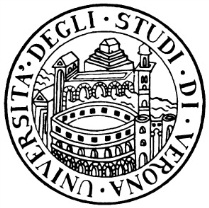 